EGBOCHUKWU EBENEZER UZOCHIWARACHEMICAL ENGINEERING17/ENG01/008%Linearizedcommandwindowclearvarsclcformat short gonlineas2 = xlsread('onlineas2');t1 = onlineas2(:,1);v = onlineas2(:,2);v1=round(onlineas2(900,2),1)t0 = ones(length(v),1);t = [t0 t1]y=log(v)[mcoeff, mcoeffint, mresid, mresidint, manova] = regress(v,t);mcoeff;manova;Kp=10^mcoeff(1)rp= -Kp/ mcoeff(2)rd= (mcoeff(2)*rp/-Kp)figure(1)plot(t,v(:,1),'r-o','markerindices',[1:40:length(t)])xlabel('Time(min)')ylabel('Volume (m^3)')legend('Experimental','Nonlinear')grid ongrid minoraxis tight%non-linearcommandwindowclearvarsclcformat short gsyms kp rd rp tv=kp*(1-exp(t-(rd/rp)));onlineas2 = xlsread('onlineas2');v = onlineas2(:,2);t1 = onlineas2(:,1);t0 = ones(length(v),1);t=[t0 t1]beta=[kp rd rp ]modelfun= @(beta,t)(beta(1)*(1-exp(t-(beta(2)/beta(3)))));rng('default')opts=statset('nlinfit');opts.RobustWgtFun='bisquare';initials=[0.1,0.1, 0.1];%new1=nlinfit(t,v,modelfun,initials)%new2=modelfun(new1,t);plot(t,v)%comparingfigure(3)plot(t1,v)hold onplot(t1,)hold onplot(t1,modelfun)grid minorgrid onxlabel('Time(min)')ylabel('Volume(m^3)')legend('Experimental','Linearlized','Nonlinear')%SAE[v,t1]=simplefit_data1;net=fitnet(10.'trainscg');net.performFcn= 'sae';net= train(net,x,t)y=net(x)e=t1-yperf= sae(net,t,y)%MAEy=net(v)e=t-yperf= mae(e)%SSE[v,t1]=simplefit_data1;net= fitnet(10);net.performFcn= 'sse';net= train(net,x,t)y=net(x)e=t1-yperf= sse(net,t,y)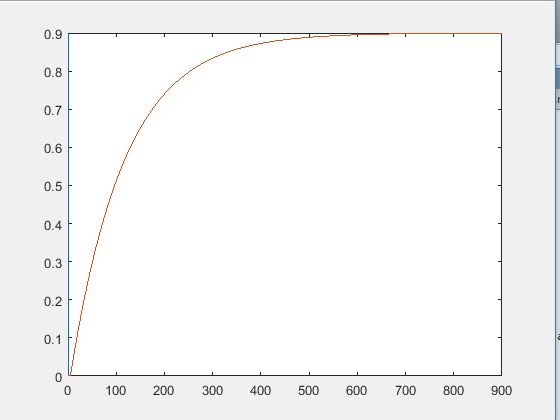 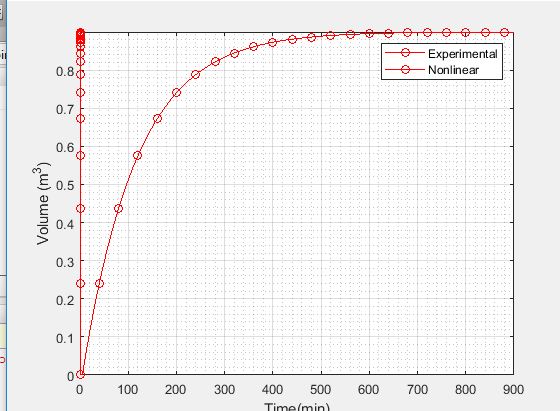 